                      UNIDAD 1: EVOLUCIÓN Y BIODIVERSIDAD.     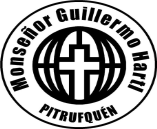 OBJETIVOS:Aplicar principios de teorías evolutivas para analizar e interpretar evidencias que apoyan la biodiversidad es producto de la evolución.HABILIDADES.- Formular y fundamentar hipótesis comprobables, basadas en conocimiento científico.- Formular preguntas o problemas, a partir de conocimiento científico, que puedan ser resueltos mediante una investigación científica.ACTITUDES.- Mostrar curiosidad, creatividad e interés por conocer y comprender los fenómenos del entorno natural. - Valorar la importancia del conocimiento científico para el desarrollo de la sociedad.                                                                                                     PAZ    y    BIEN.CURSOS: PRIMEROS MEDIOS ( A, B, C,D, E  y  F).NOMBRE  DEL ESTUDIANTE:CURSO:FECHA: SEMANA DEL 06 al 10 de Abril  DEL 2020TEMA  2TEORÍAS QUE EXPLICAN LA EVOLUCIÓN (I PARTE)ACTIVIDADES PARA REALIZAR EN CASA USANDO  EL TEXTO DEL ESTUDIANTE. LEER INFORMACIÓN  E INDICACIONES, PRESENTES  EN TU TEXTO. RESPONDE  EN TU CUADERNO.     SÓLO RESPUESTAS.A) Ante algún estímulo que sea amenazante, los mamíferos y las aves pueden poner erecto su pelaje o su plumaje, respectivamente. El ser humano también presenta este reflejo, y se observa como el efecto de “piel de gallina”. Al respecto, responde: a. ¿Cuál supones que es la utilidad de este reflejo en el lobo y en el ser humano?b) ¿Cómo explicas, desde el punto de vista evolutivo, que estos dos animales tengan una respuesta similar?________________________________________________________________________________________________________________________________________________________________________________________________________________________________________________________________________________________________________________________________________________________________________________________________________________c) Observa el  video :” PRUEBAS DE LA EVOLUCIÓN EN EL SER HUMANO”, que muestra las evidencias de la evolución en el cuerpo humano. Identifícalas y escribe  una lista de ellas. Luego, evalúa y opina acerca de su confiabilidad.________________________________________________________________________________________________________________________________________________________________________________________________________________________________________________________________________________________________________________________________________________________________________________________________________________________________________________________________________________________________B) Completación.Usa el Texto del Estudiante, CIENCIAS NATURALES,BIOLOGÍA,1°MEDIO.ANTES DE CONTESTAR :1)LEER PÁGINAS :37,38 y 39.2)VER EL  VIDEO: LA EVOLUCIÓN.3) COMPLETA LOS RECTANGULOS EN BLANCO , CON LOS CONCEPTOS ESCRITOS EN EL SIGUIENTE RECTÁNGULO:                                     La evoluciónJean Baptiste de  puede ser considerado como el primer ; propuso una teoría que se basaba en dos premisas:  Los seres vivos , es decir, perdían o desarrollaban órganos o estructuras, mediante el  o el .
 Esos cambios  a lo largo de la vida se .

 y  modificaron en 1858 la teoría evolucionista de Lamarck añadiendo el concepto de , observado a partir del hecho de que hay unos individuos que viven y se  y otros que mueren, es decir, algunos estaban mejor preparados para sobrevivir (mejor  a su medio).A principios del siglo XX surgió la teoría  o Teoría sintética, que aunaba las ideas del evolucionismo darwinista con las ideas de la  mendeliana de los caracteres.C) ACTIVIDAD: PLANTEAR  PREGUNTA DE INVESTIGACIÓN. Objetivo: interpretar observaciones y plantear una pregunta de investigación. Analiza la siguiente información y luego plantea una pregunta de investigación. En la Patagonia, Darwin encontró fósiles de animales gigantes, como el megaterio, milodón o perezoso gigante, extinguido hace cerca de 11 mil años. Comparándolos con los perezosos actuales, habitantes de las selvas de Centro y Sudamérica, Darwin observó muchas similitudes y hoy son clasificados en el mismo superorden, al que pertenecen también los armadillos y los osos hormigueros.______________________________________________________________________________________________________________________________________________________________________________________________________D)LEER PÁGINA 40,41 Y 42. Objetivo: aplicar la teoría evolutiva de Darwin y Wallace. Observa  el video de Darwin versus Wallace, grandes peleas de la ciencia”  verás una animación que expone el trabajo de Darwin y de Wallace; esta y tus conocimientos te ayudarán a contestar las preguntas.Describe las investigaciones de Darwin y de Wallace, desde la recolección de evidencias hasta la publicación y discusión de sus ideas. _______________________________________________________________________________________________________________________________________________________________________________________________________________________________________________________________________________________________________________________________________________________________________________________________________________________________________________________________________________________________________________________________________________________________________________________________________________________________Aplica la idea de la selección natural para explicar el largo del cuello de las jirafas. ¿Cómo explicó Lamarck el mismo fenómeno?________________________________________________________________________________________________________________________________________________________________________________________________________________________________________________________________________________________________________________________________________________________________________________________________________________________________________________________________________________________________________________________________________________________________________________________________________________________________Opina acerca de las actitudes que mantuvieron Darwin y Wallace.________________________________________________________________________________________________________________________________________________________________________________________________________________________________________________________________________________________________________________________________________________________________________________________________________________________________________________________________________________________________________________________________________________________________________________________________________________________________ A) PUEDEN INGRESAR A LA PLATAFORMA DE MINEDUC.CL, “Aprendo en línea”.         B) OBSERVAR VIDEOS.         C) CONSULTAS: berta.castro1960@gmail.com